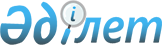 50 жастан асқан адамдарды жұмыспен қамтуға жәрдемдесудің кешенді жоспарын (50 + бастамасы) бекіту туралыҚазақстан Республикасы Үкіметінің 2013 жылғы 14 мамырдағы № 478 қаулысы

      Қазақстан Республикасының Үкіметі ҚАУЛЫ ЕТЕДІ:



      1. Қоса беріліп отырған 50 жастан асқан адамдарды жұмыспен қамтуға жәрдемдесудің кешенді жоспары (50 + бастамасы) (бұдан әрі – Кешенді жоспар) бекітілсін.



      2. Орталық және жергілікті атқарушы органдар, сондай-ақ Кешенді жоспардың орындалуына жауапты мүдделі ұйымдар:

      1) Кешенді жоспарды іске асыру жөнінде шаралар қабылдасын;

      2) 2013 жылғы 1 қыркүйекке және 2013 жылғы 25 желтоқсанға қарай Қазақстан Республикасы Еңбек және халықты әлеуметтік қорғау министрлігіне Кешенді жоспардың іске асырылу барысы туралы ақпарат берсін.



      3. Қазақстан Республикасы Еңбек және халықты әлеуметтік қорғау министрлігі 2013 жылғы 20 қыркүйекке және 2014 жылғы 20 қаңтарға қарай Қазақстан Республикасының Үкіметіне Кешенді жоспардың іске асырылу барысы туралы жиынтық ақпарат беруді қамтамасыз етсін.



      4. Осы қаулының орындалуын бақылау Қазақстан Республикасы Еңбек және халықты әлеуметтік қорғау министрлігіне жүктелсін.



      5. Осы қаулы қол қойылған күнінен бастап қолданысқа енгізіледі.      Қазақстан Республикасының

      Премьер-Министрі                                     С. Ахметов

Қазақстан Республикасы 

Үкіметінің      

2013 жылғы 14 мамырдағы

№ 478 қаулысымен   

бекітілген       

50 жастан асқан адамдарды жұмыспен қамтуға жәрдемдесудің

кешенді жоспары

(50 + бастамасы)      Ескерту. Кешенді жоспарға өзгеріс енгізілді - ҚР Үкіметінің 08.10.2013 N 1065 қаулысымен.

      Ескертпе: аббревиатуралардың толық жазылуы:

      ЭБЖМ – Қазақстан Республикасы Экономика және бюджеттік жоспарлау министрлігі

      Еңбекмині – Қазақстан Республикасы Еңбек және халықты әлеуметтік қорғау министрлігі

      ӨДМ – Қазақстан Республикасы Өңірлік даму министрлігі

      АШМ – Қазақстан Республикасы Ауыл шаруашылығы министрлігі

      ИЖТМ – Қазақстан Республикасы Индустрия және жаңа технологиялар министрлігі

      МГМ – Қазақстан Республикасы Мұнай және газ министрлігі

      ККМ – Қазақстан Республикасы Көлік және коммуникация министрлігі
					© 2012. Қазақстан Республикасы Әділет министрлігінің «Қазақстан Республикасының Заңнама және құқықтық ақпарат институты» ШЖҚ РМК
				Р/с

№Іс-шараның атауыАяқталу нысаныЖауапты орындаушыларОрындалу мерзіміБолжанатын шығыстар, млн. теңге123456Жұмыс орындарын құруЖұмыс орындарын құруЖұмыс орындарын құруЖұмыс орындарын құруЖұмыс орындарын құруЖұмыс орындарын құру1Үдемелі индустриялық-инновациялық даму жөніндегі мемлекеттік бағдарламаның басым бағыттарының шеңберінде, оның ішінде әйелдердің еңбегін кеңінен қолдануға бағытталған жобаларды іске асыру кезінде 50 жастан асқан адамдарды жұмыспен қамтуға жәрдемдесуді қамтамасыз ету мәселесін қарау Қазақстан Республикасының Үкіметіне ұсыныстарИЖТМ, АШМ, МГМ, ККМ, облыстар мен Астана және Алматы қалаларының әкімдері2013 жылғы мамыр – желтоқсанталап етілмейді2«Жол картасы 2020» бағдарламасының шеңберінде 50 жастан асқан адамдар арасындағы кәсіпкерлікті дамытуды ынталандыру, оның ішінде ісін жаңа бастаған кәсіпкерлерді қолдауҚазақстан Республикасының Үкіметіне ұсыныстарӨДМ, ЭБЖМ2013 жылғы маусымталап етілмейді3Мал шаруашылығы, өсімдік шаруашылығы және шығарылатын өнімді қайта өңдеу, халықтық көркем кәсіпшілік пен қолөнер арқылы жеке қосалқы шаруашылықтарда үй еңбегін дамытуҚазақстан Республикасының Үкіметіне ұсыныстарЕңбекмині, АШМ, облыс әкімдері2013 жылғы маусымталап етілмейді450 жастан асқан фермерлердің қаржылық қызметтерге және инфрақұрылымды пайдалануға байланысты қызметтерге, сондай-ақ ауыл шаруашылығын жүргізудің неғұрлым тиімді әдістері мен технологияларына тұрақты қолжетімділігін қамтамасыз ету негізінде олардың мүмкіндіктерін кеңейтуҚазақстан Республикасының Үкіметіне ұсыныстарАШМ, облыс әкімдері2013 жылғы шілдеталап етілмейдіЖұмысқа орналасуға жәрдемдесуЖұмысқа орналасуға жәрдемдесуЖұмысқа орналасуға жәрдемдесуЖұмысқа орналасуға жәрдемдесуЖұмысқа орналасуға жәрдемдесуЖұмысқа орналасуға жәрдемдесу5Қашықтықтан жұмыспен қамтуды пайдалана отырып, оның ішінде шағын және орта бизнес субъектілерін қолдау арқылы өңірлік жұмысқа орналастыру жоспарларын әзірлеуӨңірлік іс-шаралар жоспарларыОблыстар мен Астана және Алматы қалаларының әкімдері2013 жылғы шілдеталап етілмейді6Халықаралық тәжірибені зерттеу және 50 жастан асқан адамдарды жұмысқа орналастыру үшін жұмыс орындарын квоталау бойынша ұсыныстар енгізуҚазақстан Республикасының Үкіметіне ұсыныстарЕңбекмині, жұмыс берушілер мен кәсіподақтардың республикалық бірлестіктері (келісім бойынша), облыстар мен Астана және Алматы қалаларының әкімдері2013 жылғы маусымталап етілмейді750 жастан асқан адамдарды әлеуметтік жұмыс орындарына қабылдауды ынталандыруҚазақстан Республикасының Үкіметіне ұсыныстарЕңбекмині, облыстар мен Астана және Алматы қалаларының әкімдері2013 жылғы маусымталап етілмейді8Мына:

- бюджеттік мекемелерде;

- мемлекеттік заңды тұлғаларда жұмыс істейтін 50 жастан асқан адамдар кәсіптік даярлау және қайта даярлау, олардың біліктілігін арттыру арқылы үздіксіз білім беру туралы ақпаратҚазақстан Республикасының Үкіметіне ақпаратЕңбекмині2014 жылғы қаңтарталап етілмейді8Мына:

- бюджеттік мекемелерде;

- мемлекеттік заңды тұлғаларда жұмыс істейтін 50 жастан асқан адамдар кәсіптік даярлау және қайта даярлау, олардың біліктілігін арттыру арқылы үздіксіз білім беру туралы ақпаратҚазақстан Республикасының Үкіметіне ақпаратжергілікті атқарушы органдар2014 жылғы қаңтарталап етілмейді8Мына:

- бюджеттік мекемелерде;

- мемлекеттік заңды тұлғаларда жұмыс істейтін 50 жастан асқан адамдар кәсіптік даярлау және қайта даярлау, олардың біліктілігін арттыру арқылы үздіксіз білім беру туралы ақпаратҚазақстан Республикасының Үкіметіне ақпараторталық атқарушы органдар2014 жылғы қаңтарталап етілмейді9Бас, салалық, өңірлік келісімдерге, ұжымдық шарттарға:

- 50 жастан асқан адамдардың жұмысқа орналасуын қамтамасыз ету, жұмыс орындарын сақтау, лайықты еңбек жағдайларын жасау жөніндегі;

- 50 жастан асқан адамдардың біліктілігін және ұтқырлығын арттыру бағдарламаларын қабылдау жөніндегі ережелерді енгізу мәселесін қарауҚазақстан Республикасының Үкіметіне ақпаратЕңбекмині, жұмыс берушілер мен кәсіподақтардың республикалық бірлестіктері (келісім бойынша), облыстар мен Астана және Алматы қалаларының әкімдері2013 жылғы тамызталап етілмейді10Алынып тасталды - ҚР Үкіметінің 08.10.2013 N 1065 қаулысымен.Алынып тасталды - ҚР Үкіметінің 08.10.2013 N 1065 қаулысымен.Алынып тасталды - ҚР Үкіметінің 08.10.2013 N 1065 қаулысымен.Алынып тасталды - ҚР Үкіметінің 08.10.2013 N 1065 қаулысымен.Алынып тасталды - ҚР Үкіметінің 08.10.2013 N 1065 қаулысымен.1150 жастан асқан адамдарды жұмыспен қамтуды қамтамасыз ету мақсатында үкіметтік емес ұйымдарды және жұмысқа орналастыру жөніндегі агенттіктерді жұмысқа орналастыруға тарту мәселесін қарауҚазақстан Республикасының Үкіметіне ақпаратЕңбекмині2013 жылғы қарашаталап етілмейдіЖұмыспен қамтылған адамдарға арналған кепілдіктерЖұмыспен қамтылған адамдарға арналған кепілдіктерЖұмыспен қамтылған адамдарға арналған кепілдіктерЖұмыспен қамтылған адамдарға арналған кепілдіктерЖұмыспен қамтылған адамдарға арналған кепілдіктерЖұмыспен қамтылған адамдарға арналған кепілдіктер12Еңбек кодексіне және басқа да заңнамалық актілерге 55 жастағы адамдарды жұмысқа алған және зейнетақы жасына жеткенге дейін жұмыс істеуін сақтаған кезде кемсітуді болдырмауға бағытталған кепілдіктерді күшейту бөлігінде өзгерістер мен толықтырулар енгізу бойынша ұсыныстар әзірлеуҚазақстан Республикасының Үкіметіне ұсыныстарЕңбекмині2013 жылғы сәуірталап етілмейді13Жұмысқа қабылдаған кезде және еңбек қызметі уақытында кемсітуді болдырмау бөлігінде еңбек заңнамасы талаптарының сақталуын қоғамдық бақылауды қамтамасыз ету Қазақстан Республикасының Үкіметіне ақпаратЕңбекмині, республикалық кәсіподақтар бірлестіктері (келісім бойынша)жарты жылда 1 ретталап етілмейді